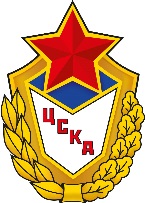 Федеральное автономное учреждениеМинистерства обороны Российской Федерации«Центральный спортивный клуб Армии»125167, Москва г, Ленинградский проспект, дом 39, стр. 29, Тел/факс: +7 (495) 613 45 45, e-mail: cska.zakupki@cska.ruПротокол № _________заседания Единой закупочной комиссии 1.	Заказчик: ФАУ МО РФ ЦСКА.Место нахождения: 125167, г. Москва, Ленинградский проспект, дом 39, стр. 29.Почтовый адрес: 125167, г. Москва, Ленинградский проспект, дом 39, стр. 29.Извещение (Документация) о проведении настоящей закупки было размещено 
06 февраля 2018 г. в Единой информационной системе в сфере закупок www.zakupki.gov.ru (извещение № ______________).Информация о закупке:2.1. Сведения о начальной (максимальной) цене договора: 180 000,00 руб;2.2. Предмет договора: Оказание услуг по сбору данных с узлов учета тепловой энергии, подключенных к автоматизированной системе коммерческого учета абонентов на территории объектов ФАУ МО РФ ЦСКА;2.3. Количество поставляемого товара, объем выполняемых работ, оказываемых услуг: 1 у.е;2.4. Срок исполнения договора:  с 01 марта 2018 года по 31 декабря 2018 годаДата и время проведения заседания Единой закупочной комиссии 
(далее – Комиссия): 06 февраля 2018 г. в 12 часов 00 минут (время московское).Состав Комиссии.На заседании Комиссии присутствуют 3 члена Комиссии. Комиссия правомочна осуществлять свои функции, кворум для принятия решений имеется.ПОВЕСТКА ДНЯ5.1. Рассмотрение вопроса о привлечении ООО «Теплоинформ» в качестве единственного поставщика (подрядчика, исполнителя) на оказание услуг транспортировке газа на сумму 180 000,00 руб.	Основание для привлечения единственного поставщика (подрядчика, исполнителя): пункт 4.2.1.1 Положения о закупках товаров, работ и услуг для нужд федерального автономного учреждения Министерства обороны Российской Федерации «Центральный спортивный клуб армии» и его филиалов.Слушали: Чуеву Ирину Станиславовну, которая представила для ознакомления Комиссии документы и сведения об участнике закупки – ООО «Теплоинформ»Решили:  Признать ООО «Теплоинформ» (ИНН 7719690596, КПП 771901001, адрес местонахождения: 105275, г. Москва, Буденного пр-т, д. 31, офис 152, единственным поставщиком (подрядчиком, исполнителем) на сумму 180 000 (Сто восемьдесят тысяч) рублей 00 копеек, НДС 18%, на условиях, установленных в Извещении (Документации) о закупке, проекте договора.Осуществить размещение настоящего протокола в Единой информационной системе в сфере закупок www.zakupki.gov.ru не позднее чем через 3 (три) дня со дня его подписания.Подписи членов Комиссии:г. Москва                                                                                                                         06 февраля 2018 г.Председатель Комиссии:Стойлос Виктор Константинович      Члены комиссии:Мордачев Максим АлександровичЧуева Ирина СтаниславовнаКомиссияФИО«За», «Против»ПодписьПредседатель КомиссииСтойлос Виктор КонстантиновичЧлены КомиссииМордачев Максим АлександровичЧуева Ирина Станиславовна